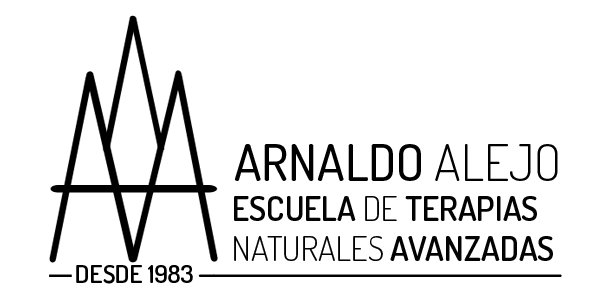                                                                                                ENEAGRAMAS.   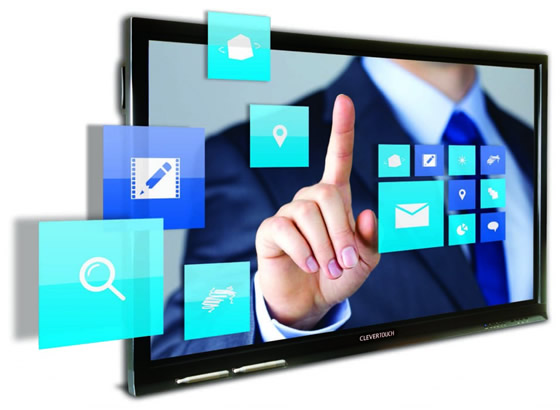 ESTE SEMINARIO DISPONE DE:PANTALLA INTERACTIVA Este Seminario está especialmente diseñado para que puedas trabajar los entresijos de tu EGO de una manera holística y profunda.El Eneagrama describe NUEVE estilos de personalidad básicos y como estos se expresan y relacionan entre sí.​ Su objetivo apunta a que podamos conocernos lo más clara y nítidamente posible, e iniciar así un camino de transformación y desarrollo individual. Nos permite reconocer nuestro funcionamiento interno. Es un excelente método para comprender de dónde surgen y hacia donde nos conducen nuestros automatismos.​  El Eneagrama, nos ayuda a: - Comprender y reconocer nuestra individualidad.  - Comprender la individualidad de quiénes nos rodean.  - Identificar nuestros automatismos. - Comprender de dónde surgen y hacia dónde nos conducen. - Entender mejor nuestros vínculos. - Mejorar nuestras relaciones interpersonales. - Mejorar nuestra comunicación y empatía. - Ampliar nuestros recursos de negociación.¿QUÉ LOGRARÁS A TRAVÉS DEL ENEAGRAMA?-Descubrirás un sistema de personalidad que te ayudará comprender cómo y desde donde te expresas, y de qué forma limitas la manifestación de tu esencia (tu potencial).-Identificarás la fuente de muchas de tus heridas emocionales para iniciar un proceso gradual de cambio, que te conducirá hacia la responsabilidad, libertad y serenidad interior.-Comprenderás, desde tu individualidad, la manera de relacionarte con otras personas, desarrollando recursos para mejorar tu comunicación y fortalecer los lazos afectivos.-Aprenderás a identificar el tipo de personalidad de quienes te rodean (hijos, compañeros, amigos, familiares) lo que te ayudará a comprenderles mejor. -A nivel laboral ganarás capacidad de comunicación, liderazgo y gestión de conflictos.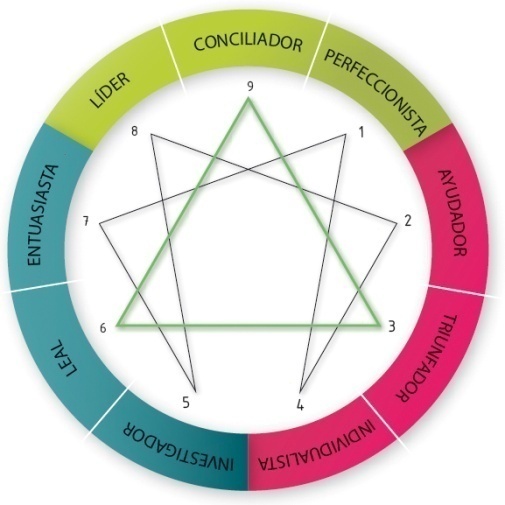                                                          PROGRAMA DEL SEMINARIO.¿QUÉ VOY A APRENDER EN ESTE SEMINARIO?CONTENIDO DEL SEMINARIO:1.	¿Qué es el Eneagrama? Breve introducción histórica.2.	Los tres cerebros: visceral, emocional y mental.3.	Los 9 eneatipos (con ejemplos prácticos y material audiovisual).4.	Fijaciones y Pasiones de los Tipos.5.	Miedos básicos de los Tipos.6.	Mensajes inconscientes recibidos en la infancia.7.	Deseos básicos de cada Tipo y sus distorsiones.8.	El Amor distorsionado de cada Tipo.9.	Consciencia y sanación de cada tipo10.	Ejercicios prácticos individuales y grupales de consciencia y mejora de los rasgos de nuestra personalidad tipo.                                                                 NUESTRO HORARIOS.DURACIÓN: 14 Horas. / 4 días.CONVOCATORIA  OCTUBRE 2018 MARTES MAÑANAS: -FECHAS A CONCRETAR          MARTES TARDES: -FECHAS A CONCRETAR                                                                       FORMA DE PAGO.Opción 1: Al contado – 185€                                   *Nota: Para Reservar tu plaza, tendrás que hacer el pago íntegro del Seminario antes del día señalado.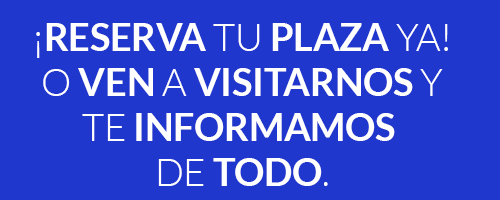 Teléfono: 645 21 23 34                                                                         info@escuelaquiromasajebarcelona.com                                                     Carrer  Napols 187  7ª  Planta                                                                                                              08013 Barcelona